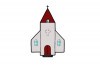 AdventTiden före jul kallas advent. Ordet advent betyder ankomst. I advent väntar man på julens ankomst.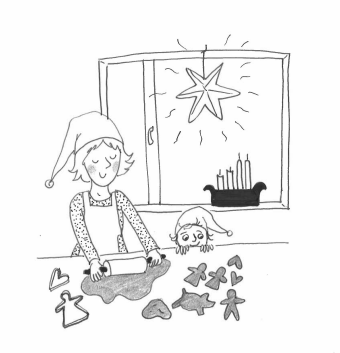 Advent pågår i fyra veckor. I en adventsljusstake finns det fyra ljus. Varje söndag i advent tänderman ett nytt ljus. Då alla ljusen lyser är julen nära. I advent har många  en julkalender eller adventskalender. I kalenderluckan kan det finnastill exempel en bild eller en sak. Varje dag öppnar man en ny lucka i kalendernNär man öppnar den sista luckanär det julafton.I advent kan man se många hus och gårdar som har fina ljusslingor. Ljuset ger en fin stämning i mörkret. Det ordnas julkonserter och julmarknader. Många bakar pepparkakor. I advent förbereder man julen. Vad minns du om advent?Hur många veckor firar vi advent?A  tre veckorB  fyra veckor C  fem veckorVad betyder ordenankomst ________________________________________stämning ________________________________________förbereder ______________________________________Hur många ljus har en adventsljusstake?________________________________________________I advent förbereder man julen. Vad kommer du på som måste förberedas?________________________________________________________________________________________________________________________________________________________________________________________________